Community Walk JournalName(s):______________________________________________Community Map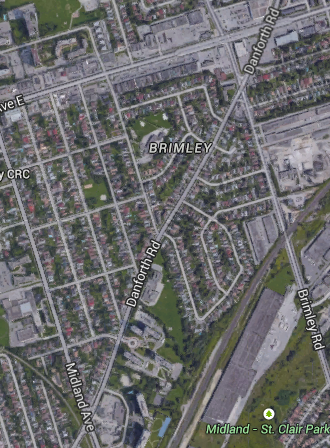 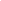 Accessed from: https://www.google.ca/maps/@43.7303968,-79.2571601,1952m/data=!3m1!1e3 (March 27,2015. 10:25am)MATH CONNECTIONSWhat math/ geometry ideas do the roads make based on the maps shown and our community walk? (E.g. What types of shapes and lines do you mostly notice?)__________________________________________________________________________________________________________________________________________________________________________________________________2. What geometric shape does Robert Service PS’ property generally represent?  How could you describe the polygon and any angle relationships? __________________________________________________________________________________________________________________________________________________________________________________________________3. Sketch two polygons from the map, including one quadrilateral.  Describe                their properties, including those based on diagonals. * Properties are attributes that remain the same for a class of shapes.** Polygons are a closed shape formed by three or more line segments.*** Diagonals are line segments that join two vertices of a polygon that are not next to one another.(Mathematics Curriculum Document: Glossary- Pages 120- 134)4. Sketch two road intersections from the community walk.  Describe using geometry ideas and math vocabulary. Think about the street identifier (e.g. Road, Avenue, Place, Drive, Court…).5. What geometric shape do you notice in the middle of Gordonridge Place? Why might this choice of shape be made within this community?__________________________________________________________________________________________________________________________________________________________________________________________________________________________________________________________________________________________________________________________________________________________________________________________________GEOGRAPHIC CONNECTIONSHow would you describe the area that you explored on your walk?  Is it urban/rural, describe the housing and industry, etc.? ____________________________________________________________________________________________________________________________________________________________________________________________________________________________________________________________________________________________________________________________________________________________________________________________________2. What has changed in the community from when it was referred to as Scarborough Junction to now?____________________________________________________________________________________________________________________________________________________________________________________________________________________________________________________________________________________________________________________________________________________________________________________________________3. What evidence is there that this is/or isn’t a sustainable community? Explain your thinking?____________________________________________________________________________________________________________________________________________________________________________________________________________________________________________________________________________________________________________________________________________________________________________________________________4. What greening and design ideas might you consider to make the community even better?__________________________________________________________________________________________________________________________________________________________________________________________________Assessment AS LearningAchievement Chart:Knowledge and Understanding (of math content)                                            1     2    3    4Thinking (use of critical and creative thinking)                                                  1     2    3    4Communication (clarity of ideas/vocabulary)                                                    1    2    3    4Application (transfer of math knowledge to community context)                1    2    3    4Descriptive Feedback:Strength:  __________________________________________________________________________________________________________________________________Next Step: __________________________________________________________________________________________________________________________________